Is this a request to offer an existing common course or an existing unique course (approval will change course status from unique to common)? Provide the complete description as it appears in the system database including pre-requisites and co-requisites.Pre-requisites or Co-requisites (add lines as needed, make sure to copy boxes in Pre-req and Co-req cells)Universities currently offering this course (place an “X” in the appropriate boxes):DSU has reached out to the other universities offering this course and to date have not received any objections.Does Offering the Course Create FTE Implications? 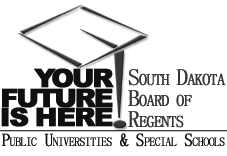 SOUTH DAKOTA BOARD OF REGENTSACADEMIC AFFAIRS FORMSAuthority to Offer an Existing CourseDSUCollege of Business and Information SystemsInstitutionDivision/Department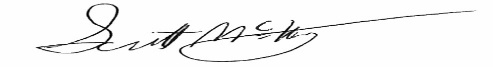 Institutional Approval SignatureDateCommon CourseUnique CoursePrefix & No.Course TitleCreditsECON 330Money and Banking3Course DescriptionMoney and banking examines the historical development of money, the bank system, and the Federal Reserve in the United States. The course studies interest rate determination and how monetary policy affects rates and the economy.Money and banking examines the historical development of money, the bank system, and the Federal Reserve in the United States. The course studies interest rate determination and how monetary policy affects rates and the economy.Prefix & No.Course TitlePre-reqCo-reqECON 201Principles of MicroeconomicsECON 202Principles of MacroeconomicsBHSUDSUNSUSDSMTSDSUUSDIf no,  Replacement of If no,  Replacement of (deletion form attached)(deletion form attached)(prefix, number, name of course, credits)(prefix, number, name of course, credits)Effective Date of Deletion:Effective Date of Deletion:Does Offering the Course Create Schedule Management Implications?   Explain: ECON 202 will be rescheduled to accommodate ECON 330 offerings.   Explain: ECON 202 will be rescheduled to accommodate ECON 330 offerings.Existing program(s) in which course will be offered:Existing program(s) in which course will be offered:BBA - FinanceCIP Code for the course: Proposed instructional method by this university:Lecture Proposed delivery method by this university: 001, 018University Dept. Code:Authority to offer effective beginning in what term?Fall 2019Section Restriction:25